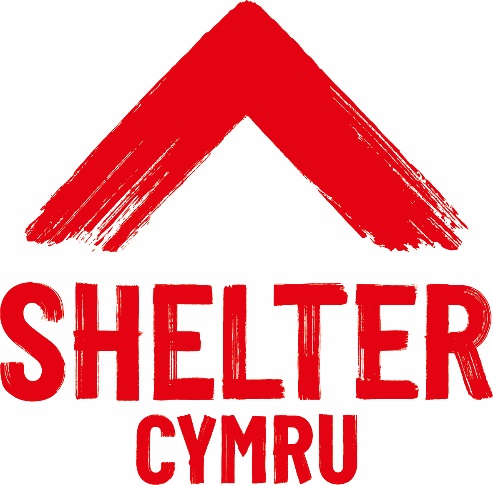 Shelter Cymru exists to defend the right to a safe home in Wales and fight the devastating impact the housing emergency has on people. We help thousands of people each year by offering free, confidential and independent advice and campaigning to overcome the root causes of the housing emergency.
We are now looking to recruit for the following position to join our team.   If you want to help end homelessness in Wales, we would love to hear from you.SC591 Shelter Cymru TrainerFlexible location17.5 - 35 hours per week£25,342 per annum (pro rata if applicable)Contract for 12 months - possible extension thereafterWe now have an exciting opportunity available within our Training and Events team for a Shelter Cymru Trainer.  Working as part of the wider team, you will deliver high quality courses within our in-house and public training programmes, which will be mainly focused around the changes being brought about by the Renting Homes (Wales) Act 2016. During the current period of uncertainty around Covid-19, the team are temporarily working remotely, however following any general return to office working the post will be based at one of our offices across Wales.  Shelter Cymru is working with staff to offer a form of hybrid working moving forwardsShelter Cymru offers a high level of support, a welcoming work environment and an excellent package of benefits – for further details of the key benefits available please visit the recruitment page of our websiteTo apply, visit our website at www.sheltercymru.org.uk or telephone 01792 469400CLOSING DATE:  9 FEBRUARY 2022Shelter Cymru recruits based on merit and wants a workforce that reflects the diversity of individuals in housing need. We particularly welcome applications from Black, Asian and Minority Ethnic people who are currently under-represented within our workforce.Registered Charity No: 515902  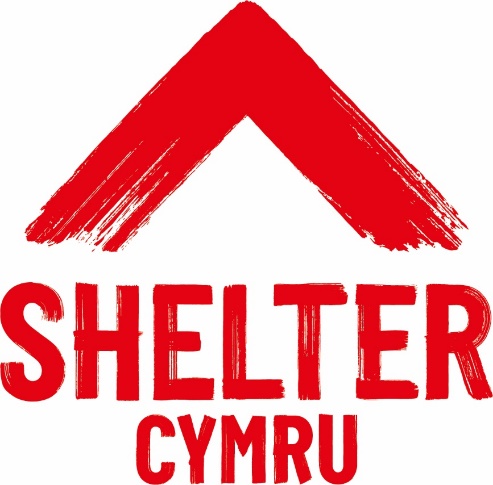 Rydym yn bodoli i amddiffyn yr hawl i gartref diogel yng Nghymru ac i frwydro yn erbyn yr effaith ddinistriol mae’r argyfwng tai yn ei chael ar poblRydym yn helpu miloedd o bobl bob blwyddyn drwy gynnig cyngor tai arbenigol, annibynnol ac am ddim, ac ymgyrchu i oresgyn yr hyn sydd wrth wraidd yr argyfwng taiRydym am recriwtio rhywun ar gyfer y swydd ganlynol i ymuno â'n tîm. Os hoffech chi helpu i ddod â digartrefedd i ben yng Nghymru, byddem wrth ein bodd yn clywed gennych.			SC591 Hyfforddwe Shelter CymruLleoliad hyblyg17.5 – 35 awr yr wythnos£25,342 y flwyddyn (pro rata os yn berthnasol)Cytundeb am 12 mis – estyniad posib wedi hynnyMae gennym gyfle cyffrous ar gael o fewn ein tîm Hyfforddiant a Digwyddiadau ar gyfer Hyfforddwr Shelter Cymru. Gan weithio fel rhan o’r tîm ehangach, byddwch yn darparu cyrsiau o ansawdd uchel o fewn ein rhaglenni hyfforddi mewnol a chyhoeddus, a fydd yn canolbwyntio’n bennaf ar y newidiadau sy’n cael eu cyflwyno gan Ddeddf Rhentu Cartrefi (Cymru) 2016.Yn ystod y cyfnod presennol o ansicrwydd ynghylch Covid-19, mae’r tîm yn gweithio o bell dros dro, ond yn dilyn unrhyw ddychwelyd i’r swyddfa yn gyffredinol, bydd y swydd wedi’i lleoli yn un o’n swyddfeydd ledled Cymru. Mae Shelter Cymru yn gweithio gyda staff i gynnig math o weithio hybrid wrth symud ymlaen.Mae Shelter Cymru yn cynnig lefel uchel o gefnogaeth, amgylchedd gwaith croesawgar a phecyn rhagorol o fuddion - i gael mwy o fanylion am y buddion allweddol sydd ar gael ewch i dudalen recriwtio ein gwefanI wneud cais, ewch i’n gwefan yn www.sheltercymru.org.uk neu ffoniwch 01792 469400DYDDIAD CAU:  9 CHWEFROR 2022Mae Shelter Cymru yn recriwtio ar sail teilyngdod ac eisiau gweithlu sy'n adlewyrchu amrywiaeth unigolion mewn angen tai. Rydym yn croesawu ceisiadau yn arbennig gan bobl Ddu, Asiaidd a Lleiafrifoedd Ethnig sydd heb gynrychiolaeth ddigonol yn ein gweithlu ar hyn o bryd.Rhif Elusen Gofrestredig: 515902   